FuboTV Hits 100K Subscriber Milestone FuboTV has surpassed the 100,000-subscriber milestone, the company announced this week. The virtual multichannel video programming distributor, which recently added networks including CBS and NFL Network, expects growth to accelerate, CEO David Gandler said.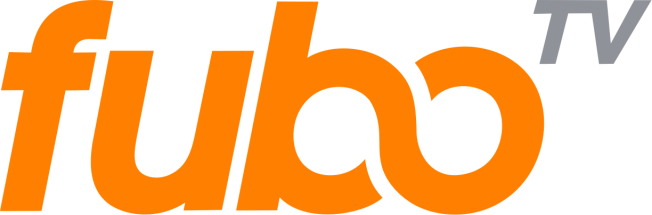 Telecompetitor 10/10/17http://www.telecompetitor.com/total-fubotv-subscribers-surpasses-100k-trailing-other-streaming-ott-providers/